يك شوريلايحه الحاق سازمان تأمين اجتماعي نيروهاي مسلح به فهرست نهادها و مؤسسات عمومي غيردولتي- مصوب 1373-(دراجراي ماده «141» آيين‌نامه داخلي مجلس شوراي اسلامي)كميسيون‌هاي ارجاعياصلي :فرعي :معاونت قوانيناداره كل تدوين قوانينباسمه تعاليشماره 37559/53107تاريخ 31/3/1395معاونت امور مجلس رئيس جمهورهيأت وزيران در جلسه مورخ 16/3/1395 موافقت كرد:در اجراي ماده (141) قانون آيين‌نامه داخلي مجلس شوراي اسلامي لوايح مندرج در فهرست پيوست كه تأييد شده به مهر«دفتر هيأت دولت» است، در دستور كار مجلس شوراي اسلامي قرار گيرد.اسحاق جهانگيريمعاون اول رئيس‌جمهورشماره 54799/48185تاريخ 22/3/1391معاونت امور مجلس رئيس جمهورهيأت وزيران در جلسه مورخ 21/3/1391 موافقت نمود:لوايح مندرج در فهرست پيوست كه به مهر«دفتر هيأت دولت» تأييد شده است، در دستور كار مجلس شوراي اسلامي قرار گيرد.محمدرضا رحيميمعاون اول رئيس‌جمهورشماره 79658/44240تاريخ 12/4/1389جناب آقاي دكتر لاريجانيرئيس محترم مجلس شوراي اسلامي 	لايحه «الحاق سازمان تأمين اجتماعي نيروهاي مسلح به فهرست نهادها و مؤسسات عمومي غيردولتي» كه بنا به پيشنهاد وزارت دفاع و پشتيباني نيروهاي مسلح درجلسه مورخ 29/1/1389 هيأت وزيران به تصويب رسيده است، براي طي تشريفات قانوني به پيوست تقديم مي‌شود.محمود احمدي نژادرئيس جمهورمقدمه توجيهي:نظر به اين‌كه مطابق ماده (174) قانون برنامه سوم توسعه اقتصادي، اجتماعي و فرهنگي جمهوري اسلامي ايران و بر اساس تدابير ابلاغي فرماندهي معظم 
كل قوا سازمان تأمين اجتماعي نيروهاي مسلح از ادغام سازمانهاي بيمه و بازنشستگي نيروهاي مسلح (ارتش، سپاه و نيروي انتظامي) ايجاد گرديده است و هدف از تشكيل سازمان ياد شده ايجاد انسجام در نظام تأمين اجتماعي نيروهاي مسلح و صرفه‌جويي در هزينه‌هاي جاري از طريق افزايش مشاركت عمومي مي‌باشد و همچنين نظر به ضرورت تعيين تكليف ماهيت حقوقي سازمان مذكور، لايحه زير براي طي تشريفات قانوني تقديم مي‌شود:لايحه الحاق سازمان تأمين اجتماعي نيروهاي مسلح به فهرست نهادها و مؤسسات عمومي غيردولتي - مصوب 1373-ماده واحده- سازمان تأمين اجتماعي نيروهاي مسلح به فهرست نهادها و مؤسسات عمومي غيردولتي، موضوع قانون فهرست نهادها و مؤسسات عمومي غيردولتي - مصوب 19/4/1373 - الحاق شود.        رئيس جمهور			وزير دفاع و پشتيباني نيروهاي مسلحهيأت‌رئيسه محترم مجلس شوراي اسلامياحتراماً، در اجراي آيين‌نامه داخلي مجلس شوراي اسلامي و ماده (4) 
قانون تدوين‌وتنقيح قوانين‌ومقررات كشور مصوب 25/3/1389 نظر معاونت قوانين در مورد لايحه الحاق سازمان تأمين اجتماعي نيروهاي مسلح به فهرست نهادها و مؤسسات عمومي غيردولتي- مصوب 1373-تقديم مي‌گردد.معاون قوانيننظر اداره‌كل تدوين قوانينمعاون محترم قوانيناحتراماً در اجراي بندهاي (2) و (4) ماده (4) قانون تدوين و تنقيح قوانين و مقررات كشور مصوب 25/3/1389 نظر اين اداره‌كل به شرح زير تقديم مي‌گردد:1- سابقه تقديم:ماده 134 -  قبلاً تقديم نگرديده است-  قبلاً در جلسه علني شماره         مورخ            تقديم و در تاريخ              در  مجلس/  كميسيون  (موضوع اصل 85 قانون اساسي) رد شده و اينك: با تغيير اساسي پيش از انقضاء شش ماه  با انقضاء شش ماه     مجدداً قابل پيشنهاد به مجلس2- در اجراي بند (2) ماده (4) قانون تدوين و تنقيح قوانين و مقررات كشور: در لايحه تقديمي آيين‌نگارش قانوني و ويرايش ادبي3- از نظر آيين‌نامه داخلي مجلس (شكلي):الف- ماده 131-اول- موضوع و عنوان مشخصدوم- دلايل لزوم تهيه و پيشنهاد در مقدمه        سوم- موادي متناسب با اصل موضوع و عنوان     ب- ماده 136- امضاء مقامات مسؤول را   ج- ماده 142- لايحه تقديمي داراي	            است و پيشنهاد آن به عنوان                      مواجه با ايراد4- در اجراي بند(4) ماده(4) قانون تدوين و تنقيح قوانين و مقررات كشور مصوب 25/3/1389:اول: از نظر قانون اساسي؛	لايحه تقديمي با قانون اساسي بطوركلي مغايرتدوم: از نظر سياست‌هاي كلي نظام و سند چشم‌انداز؛	لايحه تقديمي با سياست‌هاي كلي نظام و سند چشم‌انداز مغايرت   سوم: از نظر قانون برنامه؛	لايحه تقديمي با قانون برنامه مغايرتچهارم: از نظر آيين‌نامه داخلي مجلس (ماهوي)؛	الف- لايحه تقديمي با قانون آيين‌نامه داخلي مجلس مغايرت 	ب- ماده 144- رعايت اصل هفتاد و پنجم قانون اساسي	ج- ماده 185- موجب اصلاح يا تغيير برنامه مصوب                    و نياز به          رأي نمايندگان	تعداد .......... برگ اظهارنظر به ضميمه تقديم مي‌شود.مديركل تدوين قوانين___________________________________________________5- لايحه تقديمي از حيث پيشگيري از وقوع جرم با بند(5) اصل(156) قانون اساسي مغايرتمعاونت اجتماعي و پيشگيري از وقوع جرم قوه قضائيهنظر اداره‌كل اسناد و تنقيح قوانينمعاون محترم قوانيناحتراماً در اجراي بندهاي (1) و (3)  ماده (4) قانون تدوين و تنقيح قوانين و مقررات كشور مصوب 25/3/1389 نظر اين اداره‌كل به شرح زير تقديم مي‌گردد:در اجراي بند (1):                    الف- درخصوص لايحه تقديمي قوانين متعارض ب- درخصوص لايحه تقديمي قوانين مرتبط در اجراي بند (3): با عنايت به بررسيهاي به عمل آمده قانونگذاري در اين موضوع    تعداد چهار برگ سوابق قانوني و دلايل ضرورت قانونگذاري به ضميمه تقديم مي‌شود.                                                                                 مديركل اسناد و تنقيح قوانينضميمه نظر اداره‌كل اسناد و تنقيح قوانينسوابق قانوني و دلايل ضرورت قانونگذاريسوابق قانونيدوره دهم ـ سال اول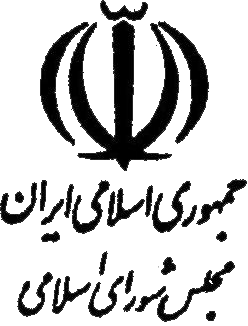      شماره چاپ          79تاريخ چاپ 24/4/1395     شماره ثبت            68قانون برنامه سوم توسعه اقتصادي، اجتماعي و فرهنگي جمهوري اسلامي ايران مصوب 17/1/1379ماده 174 - پس از كسب مجوز از فرماندهي معظم كل قوا به منظور ايجاد انسجام در نظام تأمين اجتماعي نيروهاي مسلح و صرفه‌جويي در‌هزينه‌هاي جاري، از ادغام سازمان بيمه و بازنشستگي ارتش جمهوري‌اسلامي‌ايران و سازمان بيمه و بازنشستگي سپاه پاسداران انقلاب اسلامي و بيمه‌و بازنشستگي نيروي انتظامي جمهوري اسلامي و سازمان خدمات درماني نيروهاي مسلح، سازمان تأمين اجتماعي نيروهاي مسلح وابسته به وزارت‌دفاع و پشتيباني نيروهاي مسلح ايجاد مي‌شود.‌مراحل‌اجرايي تجديدنظر درسازمانهاي سابق‌الذكر با تصويب مقام معظم فرماندهي كل قوا،‌تعيين مي‌شود.‌اساسنامه سازمان تأمين اجتماعي نيروهاي‌مسلح و آيين‌نامه اجرائي اين ماده بنا به پيشنهاد مشترك ستاد كل نيروهاي مسلح و وزارت دفاع و پشتيباني نيروهاي مسلح، سازمان برنامه و بودجه و‌سازمان اموراداري و استخدامي كشور به تصويب هيأت وزيران خواهد رسيد.‌قانون فهرست نهادها و مؤسسات عمومي غير دولتي مصوب 19/4/1373‌ماده واحده - واحدهاي سازماني مشروحه زير و مؤسسات وابسته به آنها، مؤسسات و نهادهاي عمومي غير دولتي موضوع تبصره ماده 5 قانون‌محاسبات عمومي كشور مصوب 1366 مي‌باشند:1 - شهرداريها و شركتهاي تابعه آنان مادام كه بيش از 50 درصد سهام و سرمايه آنان متعلق به شهرداريها باشد.2 - بنياد مستضعفان و جانبازان انقلاب اسلامي.3 - هلال احمر.4 - كميته امداد امام.5 - بنياد شهيد انقلاب اسلامي.6 - بنياد مسكن انقلاب اسلامي.7 - كميته ملي المپيك ايران.8 - بنياد 15 خرداد.9 - سازمان تبليغات اسلامي.10 - سازمان تأمين اجتماعي.‌تبصره 1 - مؤسسه وابسته از نظر اين قانون واحد سازماني مشخصي است كه به صورتي غير از شركت و براي مقاصد غير تجارتي و غير انتفاعي‌توسط يك يا چند مؤسسه و نهاد عمومي غير دولتي تأسيس و اداره مي‌شود و به نحوي مالكيت آن متعلق به يك يا چند مؤسسه يا نهاد عمومي غير‌دولتي باشد.‌تبصره 2 - اجراي قانون در مورد مؤسسات و نهادهاي عمومي كه تحت نظر مقام ولايت فقيه هستند با اذن معظم‌له خواهد بود.‌قانون الحاق بندهاي (11) و (12) به قانون فهرست نهادها و مؤسسات عمومي غير دولتيمصوب 11/3/1376ماده واحده - عبارتهاي زير به عنوان بندهاي (11) و (12) به قانون فهرست نهادها و مؤسسات عمومي غير دولتي مصوب 1373 اضافه مي‌شود:11 - فدراسيونهاي ورزشي آماتوري جمهوري اسلامي ايران.‌تبصره - اساسنامه فدراسيونهاي مذكور حداكثر ظرف مدت (3) ماه پس از تصويب اين قانون بنا به پيشنهاد سازمان تربيت بدني به تصويب هيأت‌وزيران خواهد رسيد.12 - مؤسسه‌هاي جهاد نصر، جهاد استقلال و جهاد توسعه زير نظر جهاد سازندگي.‌تبصره 1 - از زمان تصويب اين قانون پذيرش و مديريت هر گونه مؤسسه، شركت و عناوين مشابه و يا سهام آنان در قالب هبه، صلح غير معوض و يا‌بطور كلي هر عقدي از عقود، توسط جهاد سازندگي ممنوع خواهد بود مگر به حكم قانون.‌تبصره 2- اساسنامه مؤسسات فوق حداكثر ظرف مدت (3) ماه پس از تصويب اين قانون در چارچوب ذيل بنا به پيشنهاد جهاد سازندگي به تصويب‌هيأت وزيران خواهد رسيد:1- تعيين تكليف كليه شركتهاي وابسته به مؤسسات از نظر ادامه فعاليت، ادغام و يا انحلال.2- اختيارات مجمع عمومي مؤسسات به عهده وزراي جهاد سازندگي، امور اقتصادي و دارايي و رئيس سازمان برنامه و بودجه مي‌باشد.3 - كليه اعضاء رسمي جهاد سازندگي در مؤسسات جهاد نصر، توسعه و استقلال و شركتهاي وابسته، به مؤسسات و شركتهاي مذكور منتقل مي‌شوند‌و وضعيت استخدامي آنان با حفظ سنوات قبلي خدمت، تغيير وضعيت مي‌يابد.4- سود مؤسسات در چهارچوب وظايف قانوني جهاد سازندگي به مصرف خواهد رسيد.5- خودكفا بودن مؤسسات از نظر مالي.6- قابليت واگذاري سهام تقويم شده شركتهاي وابسته به مؤسسات به كاركنان مؤسسات شركتهاي وابسته و ايثارگران جهاد سازندگي.7 - كليه اموال و داراييهاي اماني جهاد سازندگي نزد اين مؤسسات و شركتهاي وابسته پس از قيمت گذاري به صورت اجاره به شرط تمليك 10 ساله به‌آنان منتقل مي‌شود.‌وجه حاصل از اقساط اجاره به شرط تمليك به خزانه واريز و معادل صددرصد (100%) آن در بودجه ساليانه منظور و در اختيار جهاد سازندگي قرار‌خواهد گرفت تا جهت اجراي طرحهاي عمراني مصوب جهاد سازندگي ترجيحاً توسط مؤسسات و شركتهاي وابسته مذكور هزينه شود.‌قانون الحاق دو بند به قانون فهرست نهادها و موسسات عمومي غير دولتي مصوب 1373.4.19(مصوب 27/7/1376)‌ماده واحده - از تاريخ تصويب اين قانون عنوان "‌شوراي هماهنگي تبليغات اسلامي" و همچنين "‌كتابخانه حضرت آيت‌الله مرعشي نجفي (‌قم)"‌به فهرست نهادهاي عمومي غيردولتي، موضوع قانون فهرست نهادها و موسسات عمومي غيردولتي مصوب 1373.4.19 مجلس شوراي اسلامي افزوده مي‌شود.‌قانون الحاق جهاد دانشگاهي به فهرست قانون فهرست نهادها و موسسات عمومي غيردولتيمصوب 26/9/1376‌ماده واحده - جهاد دانشگاهي به فهرست نهادها و مؤسسات عمومي غيردولتي، موضوع قانون فهرست نهادها و مؤسسات عمومي غيردولتي‌مصوب 1373 اضافه مي‌شود.‌قانون الحاق بنياد امور بيماريهاي خاص به فهرست قانون فهرست نهادها و مؤسسات عمومي غير دولتي مصوب 1373 (مصوب 24/4/1377)‌ماده واحده - از تاريخ تصويب اين قانون بنياد امور بيماريهاي خاص به فهرست قانون فهرست نهادها و مؤسسات عمومي غير دولتي مصوب1373.4.19 الحاق مي‌گردد.‌تبصره - اعتبارات پيش‌بيني شده در قانون بودجه سال 1377 كل كشور تحت هر عنوان كه در اختيار بنياد امور بيماريهاي خاص قرار گرفته است به‌عنوان كمك تلقي خواهد شد.‌قانون الحاق سازمان دانش‌آموزي جمهوري اسلامي‌ايران به فهرست قانون فهرست نهادها و مؤسسات‌عمومي غيردولتي مصوب 1373 مصوب 9/5/1381‌ماده واحده - سازمان دانش آموزي جمهوري اسلامي ايران به فهرست قانون‌فهرست نهادها و مؤسسات عمومي غيردولتي - مصوب 1373.4.19 - الحاق مي‌گردد.قانون الحاق صندوق بيمه اجتماعي روستاييان و عشاير به فهرست نهادها و مؤسسات عمومي غيردولتي مصوب 4/12/1387ماده واحده ـ صـندوق بيمه روستاييان و عشاير به فهرست نهادها و مؤسسات عمومي غيردولتي، موضوع قانون فهرست نهادها و موسسات عمومي غيردولتي مصوب 1373 الحاق مي‌شود.تبصره1ـ نام صندوق بيمه اجتماعي روستاييان و عشاير به تبصره (2) ماده (64) قانون محاسبات عمومي مصوب 1/6/1366 اضافه مي‌شود.تبصره2ـ نام صندوق بيمه اجتماعي روستاييان و عشاير به دستگاههاي مذكور در بند « ج» ماده (139) قانون مالياتهاي مستقيم مصوب 27/11/1380 اضافه مي‌گردد.قانون تفسير تبصره (1) ماده واحده قانون الحاق صندوق بيمه اجتماعي روستاييان و عشاير به فهرست نهادها و مؤسسات عمومي غيردولتي مصوب 10/4/1388موضوع استفساريه:ماده واحده ـ آيا موضوع تبصره (1) ماده واحده قانون الحاق صندوق بيمه اجتماعي روستاييان و عشاير به فهرست نهادها و مؤسسات عمومي غيردولتي مبني بر اضافه نمودن  نام صندوق به تبصره (2) ماده (64) قانون محاسبات عمومي مصوب 1/6/1366 كه در تاريخ 4/12/1387 به تصويب مجلس شوراي اسلامي رسيد ناظر به اعتبارات تخصيصي كه تاكنون به استناد قوانين بودجه كل كشور به آن صندوق پرداخت گرديده نيز مي‌باشد؟نظر مجلس:بلي، اضافه نمودن نام صندوق بيمه اجتماعي روستائيان و عشاير به فهرست نهادها و مؤسسات عمومي غيردولتي مذكور در تبصره (2) ماده (64) قانون محاسبات عمومي مصوب 1/6/1366 موضوع تبصره (1) ماده واحده قانون الحاق صندوق بيمه اجتماعي روستائيان و عشاير به فهرست نهـادها و مؤسسات عمومي غيردولتي كه در تـاريخ 4/12/1387 به تصويب مجلس شوراي اسلامي رسيد ناظر بر اعتبارات تخصيصي كه تاكنون به استناد قوانين بودجه كل كشور به آن صندوق پرداخت گرديده نيز مي‌باشد.